December 2021 Board Meeting Date: Jan. 11, 2021.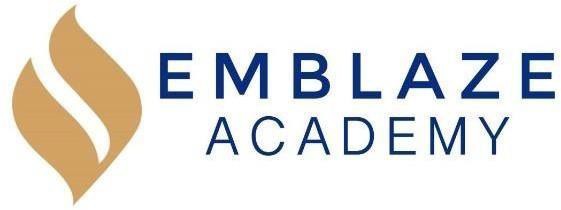 Time: 6:30 PM - 8:15 PM.Location: Virtual meeting at https://emblazeacademy- org.zoom.us/j/5210424773?pwd=ckFDVG9aSERJa mNjbHdMSWJQcmkyQT09.Board Members in Attendance:Absent Board Members: Other Attendees: Geraldo VasquezTameka Beckford-Young Janneth Gaona Matthew Kirby-SmithMarlin JenkinsErienne RojasDerian ,Ms.Hinton, Stacy Chavez,Ms.Puri, Chrissy, Dinanna Hunt, Mr.Nunez, Jeanette Rodriguez, Maritza Feliciano Barretto, Natasha Ahee, Shanieka Descartes, Yonaris Collado, Zee Sanchez, Ana Dibra TimeLeadAgenda Item6:30/ 6:42GerryCall to order6:30-6:45GerryApproval of Prior Board Meeting Minutes (Will be discussed next meeting)Shakina/ErienneVoting ItemsSecurity ServicesSecurity officers would work 75 hours weekly (all officers) with a billable rate of $24.93 ($2213.12 weekly)Overtime would be $37.39This quote is based on 24 weeks of security services (daily hours are 7:30am-3:30pm)This is a yearly cost of $44,874; the estimate also is based on 37.5 hours a week for each guard with a 30 minute meal break.Decision was to keep current security service until end of Jan will come back to renewal next board meetingSETSS ContractSETSS support is provided to the IEP students and is provided during the small group instruction pull out support of the ELA students, math support; in some cases bothSome students are required in this program to have more or less time in SETSSThis is not a service that the school provided before as it is an optional extra program to support SPED kids as well as those with IEPsWe are considering Salveo Health Solutions to assist in providing SETTS services. Flat rate of $6000 for placement provider, and direct compensation would be taken on by school thereafterCONTRACTOR/THERAPIST RATESSETSS - 5 or more students in a session $120 per hour - fee for serviceSETSS – 3 to 4 students in a session $100 per hour - fee for serviceSETSS – 1 to 2 students in a session $Θ0 per hour - fee for serviceThis needs to be re-evaluated internally before any decisions can be taken as there are concerns for the board about hiring staff that could take over this service internally rather than contracting out to a secondary agency. School staff feels that they do not have enough staff currently to do this.7:00-7:30Janneth/Derian (Edtec)Finance and Facilities Committee ReportNovember 2021 Financial Results Update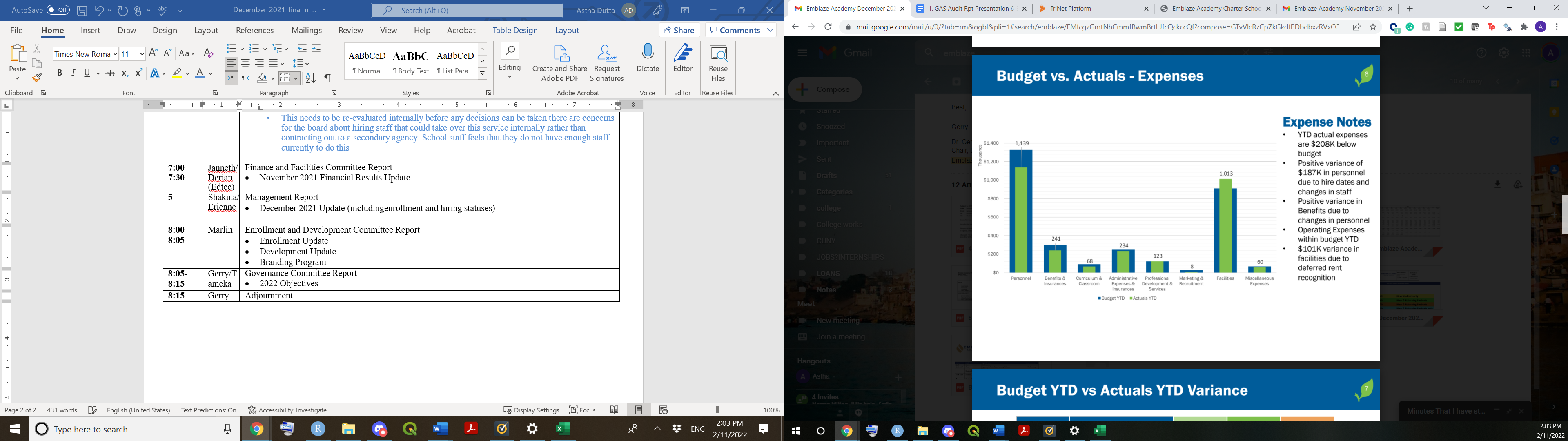 YTD actual expenses are $208k below budget, positive variance of $187k in personnel due to hire dates and changes in staff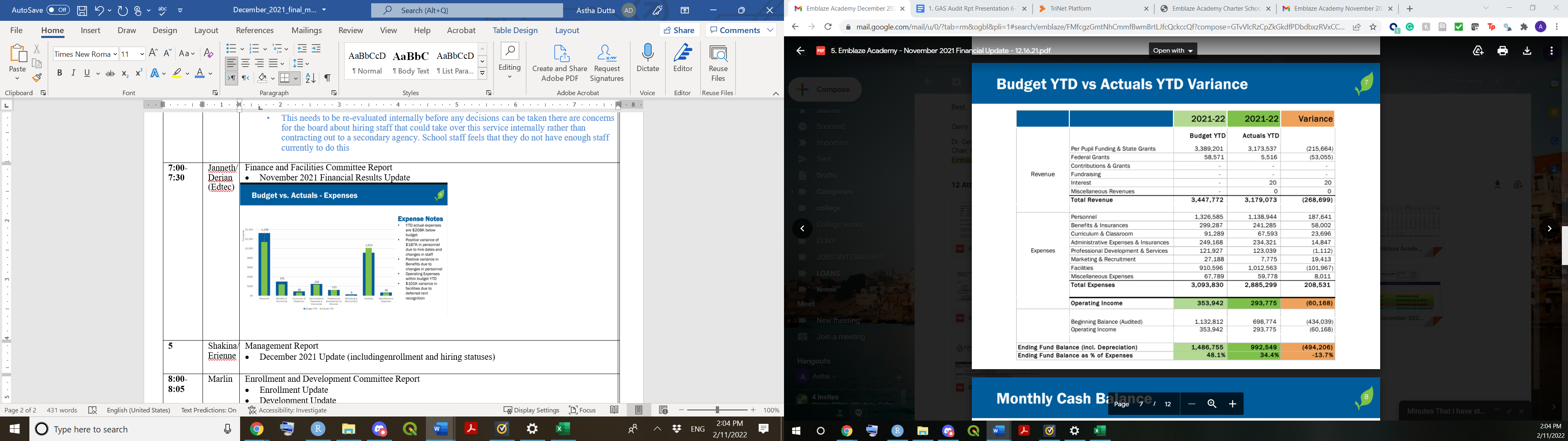 5Shakina/ErienneManagement ReportDecember 2021 Update (including enrollment and hiring statuses)EnrollmentWe lost two students33 new 5th grade students67 new and returning 6th76 new and returning 7th105 new and returning 8Total 281Diagnostic Data (Exact Path)ELA - 43% of students ranked 0-24th percentile 6% of our students ranked 74th- 99th percentile Math - 52% of students ranked 0-24th percentile 4% of our students ranked 74th- 99th percentile8:00-8:05MarlinEnrollment and Development Committee Report (Will be discussed next meeting)Enrollment UpdateDevelopment UpdateBranding Program8:05-8:15Gerry/TamekaGovernance Committee Report (Will be discussed next meeting)2022 Objectives8:15GerryAdjournment